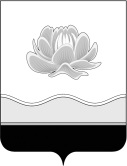 Российская ФедерацияКемеровская область - КузбассМысковский городской округСовет народных депутатов Мысковского городского округа(шестой созыв)Р Е Ш Е Н И Еот 23 марта 2023 г. № 16-нО внесении изменений в решение Совета народных депутатов Мысковского городского округа от 24.04.2019 № 19-н «Об установлении тарифов на услуги, предоставляемые Муниципальным унитарным предприятием Мысковского городского округа «Мысковский Гортоп»ПринятоСоветом народных депутатовМысковского городского округа21 марта 2023 годаВ соответствии с пунктом 4 части 1 статьи 17 Федерального закона от 06.10.2003  № 131-ФЗ «Об общих принципах организации местного самоуправления в Российской Федерации», руководствуясь пунктом 6 части 1 статьи 32 Устава Мысковского городского округа, Совет народных депутатов Мысковского городского округар е ш и л:1. Внести в Приложение к решению Совета народных депутатов Мысковского городского округа от 24.04.2019 № 19-н «Об установлении тарифов на услуги, предоставляемые Муниципальным унитарным предприятием Мысковского городского округа «Мысковский Гортоп» (в редакции решений 02.03.2021 № 11-н, 29.09.2021 № 67-н) изменения, изложить его в новой редакции, согласно приложению к настоящему решению.2. Настоящее решение направить главе Мысковского городского округа для подписания и опубликования (обнародования) в установленном порядке.3. Настоящее решение вступает в силу на следующий день после его официального опубликования (обнародования).4. Контроль за использованием настоящего решения возложить на комитет Совета народных депутатов Мысковского городского округа по развитию экономики, бюджету, налогам и финансам, администрацию Мысковского городского округа.Председатель Совета народных депутатовМысковского городского округа                                                               А.М.КульчицкийГлава Мысковского городского округа                                                         Е.В. ТимофеевПриложение к решению Совета народных депутатовМысковского городского округаот 23.03.2023г. № 16-н «Приложениек решению Совета народных депутатовМысковского городского округаот 24.04.2019г. № 19-нТАРИФЫ НА УСЛУГИ, ПРЕДОСТАВЛЯЕМЫЕ МУНИЦИПАЛЬНЫМ УНИТАРНЫМ ПРЕДПРИЯТИЕМ МЫСКОВСКОГО ГОРОДСКОГО ОКРУГА «МЫСКОВСКИЙ ГОРТОП»».№ п/пНаименование техникиЕдиница измеренияТарифы, без учета НДСУслуги автотранспортаУслуги автотранспортаУслуги автотранспортаУслуги автотранспорта1.МАЗ без прицепаруб./маш.час23332.Фронтальный погрузчик ZLруб./маш.час27103Автогрейдер ДЗ 98руб./маш.час31904.Снегоочиститель МТЗ-82,1руб./маш.час11035.Погрузчик LIUCONGруб./маш.час23466.Погрузчик LONKINGруб./маш.час24557.Погрузчик JCB 4CXруб./маш.час23628.КАМАЗ универсалруб./маш.час27109.Минипогрузчик JCB, МКСМруб./маш.час153510.Погрузчик фронтальный В-140руб./маш.час271011.Кран-манипулятор, на базе КАМАЗруб./маш.час272812.Автомобиль ГАЗЕЛЬруб./маш.час139613.Автогрейдер ГС 14руб./маш.час226314.Бортовая машина ГАЗруб./маш.час152615.Автомобиль ЗИЛ-433362руб./маш.час237416.Автобус ПАЗруб./маш.час1613,017.Погрузчик SG LG 936 Lруб./маш.час3029,0Услуги в городской банеУслуги в городской банеУслуги в городской банеУслуги в городской бане18.Граждане основной категории:руб./помыв.час25018.1.Пенсионеры, инвалиды I, II группыруб./помыв.час20018.2.Дети до 7 лет, ветераны ВОВ и приравненные к ним категории граждан; ветераны, выполнявшие интернациональный долг в Афганистане или участвовавшие в вооруженном конфликте в Чеченской Республике; участники специальной военной операциируб./помыв.часБесплатно